 Implementation Snapshot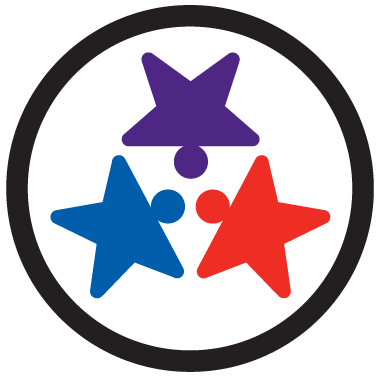 Evaluation Feature: Fidelity Data (1.14) Implementation SnapshotEvaluation Feature: Fidelity Data (1.14)What is it? Tier I team reviews and uses SWPBIS fidelity (e.g., SET, BoQ, TIC, SAS, Tiered Fidelity Inventory) data at least annually.What is it? Tier I team reviews and uses SWPBIS fidelity (e.g., SET, BoQ, TIC, SAS, Tiered Fidelity Inventory) data at least annually.Scoring Criteria:0 = No Tier I SWPBIS fidelity data collected1 = Tier I fidelity collected informally and/or less often than annually2 = Tier I fidelity data collected and used for decision making annuallyPossible Data Sources/Implementation Products School policyStaff handbookSchool newslettersSchool websiteSupporting ImplementationSupporting ImplementationRole of District Coordinator:Ensures that school teams consist of the necessary personnelWork with coaches and administrators to identify possible staff to fit the different team positions if neededAllocate time for team meetings to attend trainingRole of Administrator:Identify school staff who represent necessary team rolesAttend Tier I team meetingsCommunicate to team members the importance of attending the Tier I team meetings on a consistent basis Allocate time for Tier I team meetingsWork with District Coordinator to allocate time for Tier I team to attend trainingRole of Coach:Work with District Coordinator and Administrator to help identify school staff who represent the necessary team rolesAttend Tier I team meetings Attend training with Tier I teamRole of Team:Attend Tier I team meetingsAttend Tier I trainingParticipate in fidelity assessmentShare fidelity data with staffRole of Staff: Implement Tier I systems as instructed by teamParticipate in discussions about fidelity dataProvide feedback as necessaryRole of Student, Family, CommunityProvide feedback as necessary Additional Resources and Research:Additional Resources and Research:Practitioner ResourcesSWPBIS Tiered Fidelity Inventory (TFI)TBSP Resources: TFI Action Planning Form, TFI Coach’s Guide, TFI Data Source Checklist, and TFI Administration Tips TBSP Tip Sheets: How to View TFI Data Reports on PBIS Assessments & How to Enter TFI Data on PBIS Assessments TBSP Tier I How-To Videos: Preparing to Complete the TFI, Completing the TFI at Your Team Meeting, & TFI WalkthroughResearchTechnical Adequacy of the SWPBIS Tiered Fidelity Inventory (McIntosh, 2017)Longitudinal Associations Between SWPBIS Fidelity of Implementation and Behavior and Academic Outcomes (Jerin, McIntosh, Mercer & Nese, 2018)Within-year fidelity growth of SWPBIS during installation and initial implementation (Schaper, McIntosh & Hoselton, 2016)Identifying and predicting distinct patterns of implementation in a school-wide behavior support framework (McIntosh, Mercer, Nese & Ghemraoui, 2016)Primary Prevention Programs at the Elementary Level: Issues of Treatment Integrity, Systematic Screening, and Reinforcement (Lane, 2008)Practitioner ResourcesSWPBIS Tiered Fidelity Inventory (TFI)TBSP Resources: TFI Action Planning Form, TFI Coach’s Guide, TFI Data Source Checklist, and TFI Administration Tips TBSP Tip Sheets: How to View TFI Data Reports on PBIS Assessments & How to Enter TFI Data on PBIS Assessments TBSP Tier I How-To Videos: Preparing to Complete the TFI, Completing the TFI at Your Team Meeting, & TFI WalkthroughResearchTechnical Adequacy of the SWPBIS Tiered Fidelity Inventory (McIntosh, 2017)Longitudinal Associations Between SWPBIS Fidelity of Implementation and Behavior and Academic Outcomes (Jerin, McIntosh, Mercer & Nese, 2018)Within-year fidelity growth of SWPBIS during installation and initial implementation (Schaper, McIntosh & Hoselton, 2016)Identifying and predicting distinct patterns of implementation in a school-wide behavior support framework (McIntosh, Mercer, Nese & Ghemraoui, 2016)Primary Prevention Programs at the Elementary Level: Issues of Treatment Integrity, Systematic Screening, and Reinforcement (Lane, 2008)